                                                                                                                   Lobos, 10 de mayo,de 2021.-Sra. Secretaria de Asuntos DocentesDistrito Lobos	La Dirección del Instituto Superior de Formación Docente y Técnica Nº 43 de Lobos, en el marco de la Resolución Nº 5886/03 y su modificatoria del ANEXO I, Resolución N° 1161/20, en el marco del ASPO, solicita a Ud. realice la difusión y convocatoria de aspirantes a la cobertura de las horas y/o módulos que se detallan a continuación:-CARRERA: Profesorado de Tercer Ciclo de la E.G.B. y de la Educación Polimodal en Historia-Resol. Nº: 13259/99- 25/03-Perfil Docente: -AÑO/CURSO: 2° año-PERSPECTIVA/ESPACIO: Geografía I-CARGA HORARIA:    2 Módulos        . SITUACIÓN DE REVISTA:  Provisional-MOTIVO: Apertura de Curso-LAPSO: 3/05/2021 al 31/03/2021-TURNO: VESPERTINO-HORARIO: Jueves de 10 a 20 hs.CRONOGRAMA PREVISTO:-DIFUSIÓN E INSCRIPCIÓN (6 días corridos, ambas en simultáneo): desde el Lunes 10 /05/2021  al Sábado 15/05/2021.	.INSCRIPCION: LINK FORMULARIO: https://forms.gle/QQv4qxGRFwCe8dxh7PRESENTACIÓN DE LA PROPUESTA: siguiendo la guía en el sitio www.isfdyt43-bue.infd.edu.ar  organización y gestión institucional/concursos/guía para la elaboración de propuestas pedagógicas.La presentación de propuesta debe ser enviada EN FORMATO PDF al correo isfdyt43lobos@abc.gob.ar, presentar dos archivos, uno identificado y otro sin identificación personal ( apellido y nombre). Pueden consultar los contenidos en esta planilla de difusión, en la página WEB o solicitarlos al correo isfdyt43lobos@abc.gob.arANEXO III Y DOCUMENTACIÓN RESPALDATORIA: enviar EN FORMATO PDF AL CORREO DEL INSTITUTO, siguiendo las indicaciones publicadas en el sitio www.isfdyt43-bue.infd.edu.ar – organización y gestión institucional/concursos/guía práctica para la presentación de títulos y antecedentesCOMISIÓN EVALUADORA: Estará integrada por una Autoridad de instituto, un Representante del CAI,,dos Especialistas del área y un Alumno avanzado. NOTIFICACION - PROCEDIMIENTO - REQUISITOS: Siguiendo las indicaciones mencionadas en el punto “Difusión e inscripción”-FECHA DE NOTIFICACIÓN DE PUNTAJES DE PROPUESTAS, ANTECEDENTES Y MIEMBROS DE LA COMISIÓN EVALUADORA:   A confirmar. Se notificará vía correo electrónico. -RECUSACIÓN /EXCUSACIÓN: Fecha a confirmar. Una vez recibida la notificación de puntaje contarán con 3 días corridos para la recusación/excusación, vía correo electrónico a isfdyt43lobos@abc.gob.ar-FECHA DE ENTREVISTA:   fecha a confirmar. Se notificará vía correo electrónico, WhatsApp, teléfono.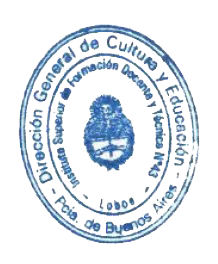 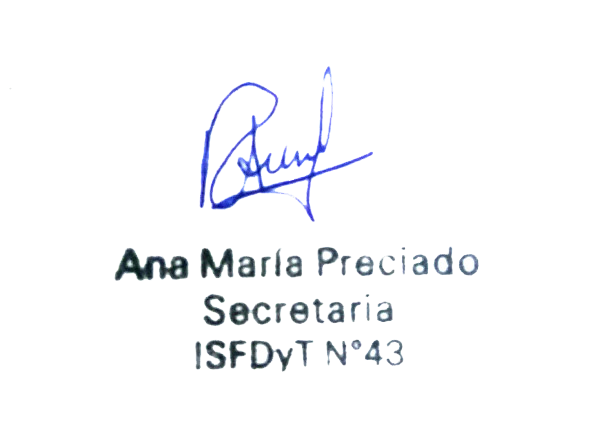 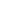 GEOGRAFIA I___________________________________________________________________________________________________________________Contenidos: Continente americano: • Los marcos naturales. Valoración social de los elementos y procesos naturales. • Problemas ambientales. • Distribución, estructura y dinámica de la población. • Población y recursos naturales. Desarrollo humano y calidad de vida. • Sistema socioeconómico y estructura regional y urbana. • Circuitos regionales de producción. • Organización político territorial de los estados. • Procesos de integración regional.